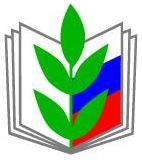 Об итогах проверки областной Контрольно-ревизионной Комиссией организационно-финансовой деятельностиДмитриевской территориальной профсоюзной организацииКрутых В.А.	На основании документов, представленных председателем Дмитриевской территориальной организации  Профсоюза Кораблевой Н.В., районной контрольно-ревизионной комиссией областная Контрольно-ревизионная  комиссия провела документальную проверку организационно-финансовой работы. По итогам проверки областной Контрольно-ревизионной комиссии президиум обкома Профсоюза отмечает,  в Дмитриевской территориальной организации Профсоюза   сложилась определённая система организационно-финансовой  работы. 	Широко используя возможности отраслевой системы социального партнерства, территориальное отраслевое соглашение на 2019-2021 годы заключено с участием Главы Администрации района, прошло уведомительную регистрацию в комитете по труду и занятости населения Курской области, распространяется на 577 работающих, из которых 518 являются членами Профсоюза. Все образовательные организации имеют ППО, являющиеся полноправными представителями интересов работников в отрасли. В целом охват профчленством  в районе составляет 89, 77%.Деятельность Совета председателей первичных профсоюзных организаций, контрольно-ревизионных комиссий  осуществляется  в соответствии с утвержденными  планами  работы. Контрольно-ревизионные комиссии территориальной и первичных профсоюзных  организаций осуществляют контроль за финансово-хозяйственной деятельностью в количестве 3-х человек. Контроль за расходованием средств, выделяемых на организацию деятельности контрольно-ревизионной комиссии, осуществляет председатель контрольно-ревизионной комиссии. Итоги ревизий оформляются актами,  рассматриваются на заседаниях выборных коллегиальных органов. В соответствии с Уставом и главными целями и задачами Профсоюза ежеквартально проводятся заседания выборных руководящих органов,  что подтверждается  протоколами заседаний, проводятся семинары-совещания председателей первичных профсоюзных организаций, контрольно-ревизионных комиссий ППО, на которых также рассматриваются   вопросы  по организационно-финансовой деятельности, укреплению и повышению мотивации профчленства, обобщению опыта работы контрольно-ревизионных комиссий первичных профсоюзных организаций и т.д. Председатели контрольно-ревизионных комиссий территориальной и первичных профсоюзных организаций принимают  участие в заседаниях президиума Совета, профкомов с правом совещательного голоса, в ходе которых  заслушиваются отчеты об исполнении сметы доходов и расходов территориальной и первичных профсоюзных организаций. 	Так, на заседании президиума Совета председателей  ППО в марте  2020 года при рассмотрении вопроса  «О работе первичных профсоюзных  организаций ОКОУ «Дмитриевская школа-интернат» и МКОУ «Средняя общеобразовательная школа №2 г. Дмитриева» по организационному укреплению и повышению мотивации профчленства»  с правом совещательного голоса присутствовала председатель территориальной контрольно-ревизионной комиссии  начальник-главный бухгалтер ЦБ учреждений образования Дмитриевского района Петрушина Татьяна Вячеславовна.Контрольно-ревизионная комиссия территориальной организации работает по утвержденному плану  на календарный год, самостоятельно определяет периодичность своих заседаний, порядок проведения проверок и ревизий, которые проводятся по мере необходимости, но не реже одного раза в год, решения комиссии принимаются в форме постановлений.КРК территориальной организации оказывает методическую и практическую помощь контрольно–ревизионным комиссиям ППО, эпизодически проводит  обучение их председателей  и членов.Финансово-хозяйственная деятельность организации ведётся в соответствии с федеральным законодательством о бухгалтерском учёте и отчётности,  Налоговым кодексом РФ, Уставом Профсоюза и решениями вышестоящих профсоюзных органов. Финансовая деятельность организации осуществляется за счёт членских профсоюзных взносов. Уплата взносов производится безналичным путем на основании письменных заявлений членов Профсоюза. В соответствии с  коллективными договорами образовательных организаций производятся доплаты председателям ППО за счёт средств, предусмотренных на выплаты стимулирующего характера, в соответствии с утвержденными показателями эффективности и результативности работы (от 2% до 5%).Профсоюзный бюджет распределяется следующим образом: в соответствии с решением  Совета Профсоюза №1 от 22.01.2014г. 30% направляются на уставную деятельность вышестоящих профорганов своевременно и в полном объеме, 50% расходуется  первичными профсоюзными организациями и 20 % используется Советом. Областной Контрольно-ревизионной комиссией были проверены расходы, произведенные на уставную деятельность, в соответствии со сметой, утвержденной Пленумом, правильность ведения кассовых операций на соответствие правилам о порядке работы с наличными денежными средствами, наличие смет, утвержденных постановлением президиума Совета, на каждое проводимое мероприятие. Сроки сдачи авансовых отчетов подотчетных лиц с приложенными к ним первичными документами, подтверждающими расходы (товарные и кассовые чеки, квитанции к приходным кассовым ордерам и т.д.), правильность оформления актов на списание материальных ценностей. Нарушений в ведении кассовых операций не установлено. Все проводимые расходы  подтверждены необходимыми оправдательными  документами. Имеются сметы на проведение мероприятий. Финансовые отчеты и сметы доходов и расходов утверждаются ежегодно на заседаниях президиума Совета председателей ППО. Приходные и расходные кассовые ордера  пронумерованы, все реквизиты заполнены, подписи председателя, бухгалтера и подотчетного лица имеются. Материальная помощь  выдается по расходному кассовому ордеру в соответствии с Положением об оказании материальной помощи, на основании  личного заявления члена Профсоюза с указанием причины, по которой он обращался в профсоюзную организацию,  и выписки из протокола первичной профсоюзной организации. Областной  Контрольно-ревизионной комиссией  финансовых нарушений по данному направлению работы в проверенный период с 2018 по настоящее время  не выявлено. Порядок распределения профсоюзного бюджета в территориальной профсоюзной организации в среднем за последние  три  года  по основным статьям  расходов сложился следующим образом: на культурно-массовые мероприятия  израсходовано 36,3%, из них 12% израсходовано на приобретение новогодних подарков; на материальную помощь – 12,6%, на спортивно-оздоровительную работу – 2,8%,  на обучение профактива и командировочные расходы – 0,1%, услуги банка – 2%. Требует активизации работа по реализации областной программы «Оздоровление» -  на протяжении последних лет квота в местные санатории, Серного Кавказа, санаторий «Дон» г. Воронеж  не востребована. В 2018 году в районе израсходовано на оздоровление и отдых членов Профсоюза по системе «софинансирования» - 12,8 тысяч рублей (3 человека -1,1 %), в 2019 году -  48 тысяч рублей (12 человек - 4%). Однако, в целом требуется повышение эффективности организационно-финансовой работы в профсоюзных организациях района.В Дмитриевской территориальной профсоюзной организации имеется резерв профсоюзного членства, недостаточно организована работа по обучению различных категорий профсоюзного актива, в том числе и председателей контрольно-ревизионных комиссий.Невысокую заинтересованность проявляет организация в такой  инновационной  форме материальной поддержки членов Профсоюза  как Кредитный потребительный кооператив «Образование». В его деятельности территориальная профсоюзная организация принимает участие  в качестве юридического лица и состоит всего  8 членов Профсоюза.Дмитриевской территориальной организацией Профсоюза  не обеспечивается выполнение целевых показателей расходования средств профсоюзных бюджетов по приоритетным направлениям деятельности Профсоюза:- на информационно - пропагандистскую работу израсходовано 2,4% вместо рекомендуемых 4-6%;- на подготовку профсоюзного актива вместо рекомендованных 6-10%   направлено  0,1 %;- на работу с молодёжью денежные средства в проверяемый период  не использовались (рекомендовано 2-4%).Президиум обкома ПрофсоюзаП О С Т А Н О В Л Я Е Т:Дмитриевскому Совету председателей (Кораблева Н.В.) активизировать работу по организационно-финансовому укреплению организации. С этой целью:- обеспечить эффективное расходование средств профсоюзного бюджета в соответствии с утверждаемой ежегодно сметой  и исполнение целевых показателей расходования  средств по приоритетным направлениям деятельности Профсоюза:подготовка и обучение профсоюзного актива – 6-10%;информационно-пропагандистская работа – 4-6%;работа с молодёжью – 2-4%;инновационные формы солидарной поддержки  – 3-5%;- разработать Программу по повышению мотивации профсоюзного членства территориальной организации;- в обязательном порядке контролировать выполнение решений, принятых выборными коллегиальными органами по итогам проверок контрольно-ревизионных органов;- определить первичные профсоюзные организации, в которых имеются значительные организационные резервы, провести индивидуальное собеседование с председателями и членами контрольно-ревизионных комиссий ППО с целью разработки системы мер, направленных на увеличение количества членов Профсоюза и охвата профсоюзным членством;- заслушивать  на заседаниях  Совета председателей Профсоюза работу профкомов образовательных организаций по различным направлениям деятельности, повышению исполнительской дисциплины профсоюзных органов и актива в процессе  выполнения принятых решений, обобщать опыт эффективной работы КРК первичных профсоюзных организаций;- повышать качество обучения председателей, профактива, членов  контрольно-ревизионных комиссий первичных профсоюзных организаций, в том числе по вопросам совершенствования делопроизводства, финансовой дисциплины;  - председателям ревизионных комиссий территориальной, первичных профсоюзных организаций ежегодно информировать членов Профсоюза о расходовании средств профсоюзного бюджета и результатах ревизий организационной и финансово-хозяйственной деятельности профсоюзных организаций;- полнее  использовать в работе возможности районных СМИ, периодических профсоюзных изданий (газет «Мой Профсоюз» и  «Наш взгляд»), наладить выпуск информационных бюллетеней в помощь профсоюзному активу.2. Рекомендовать Совету Дмитриевской  территориальной организации Профсоюза:-  изучить возможности и провести работу по консолидации профсоюзного бюджета на уровень территориальной организации с целью более эффективного расходования бюджетных средств на уставную деятельность;- активизировать работу по оздоровлению членов Профсоюза и вовлечению их в  Кредитный потребительский кооператив «Образование».  3. Дмитриевской территориальной организации Профсоюза обсудить данное постановление на заседаниях Совета. Представить информацию о результатах проделанной работы в обком Профсоюза до 1 декабря 2020 года.4. Контроль за выполнением настоящего постановления возложить на главного бухгалтера обкома Профсоюза  Крутых В.А.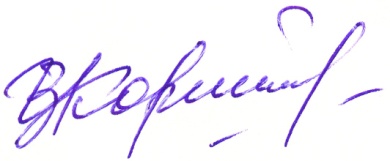 Председатель Курской областной организации Профсоюза                                               И.В. КорякинаПРОФСОЮЗ РАБОТНИКОВ НАРОДНОГО ОБРАЗОВАНИЯ И НАУКИ РОССИЙСКОЙ ФЕДЕРАЦИИ(ОБЩЕРОССИЙСКИЙ ПРОФСОЮЗ ОБРАЗОВАНИЯ)КУРСКАЯ ОБЛАСТНАЯ ОРГАНИЗАЦИЯПРЕЗИДИУМ ОБЛАСТНОГО КОМИТЕТА ПРОФСОЮЗАПОСТАНОВЛЕНИЕПРОФСОЮЗ РАБОТНИКОВ НАРОДНОГО ОБРАЗОВАНИЯ И НАУКИ РОССИЙСКОЙ ФЕДЕРАЦИИ(ОБЩЕРОССИЙСКИЙ ПРОФСОЮЗ ОБРАЗОВАНИЯ)КУРСКАЯ ОБЛАСТНАЯ ОРГАНИЗАЦИЯПРЕЗИДИУМ ОБЛАСТНОГО КОМИТЕТА ПРОФСОЮЗАПОСТАНОВЛЕНИЕПРОФСОЮЗ РАБОТНИКОВ НАРОДНОГО ОБРАЗОВАНИЯ И НАУКИ РОССИЙСКОЙ ФЕДЕРАЦИИ(ОБЩЕРОССИЙСКИЙ ПРОФСОЮЗ ОБРАЗОВАНИЯ)КУРСКАЯ ОБЛАСТНАЯ ОРГАНИЗАЦИЯПРЕЗИДИУМ ОБЛАСТНОГО КОМИТЕТА ПРОФСОЮЗАПОСТАНОВЛЕНИЕ             22 мая  2020 г.                  г. Курск                                       №  03-02